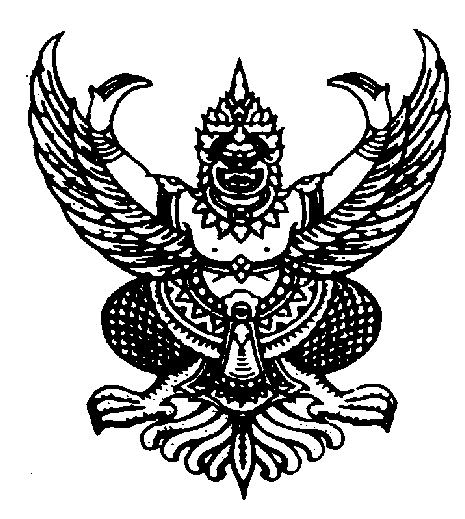 ประกาศกองทุนหลักประกันสุขภาพองค์การบริหารส่วนตำบลเมืองยางเรื่อง    ใช้แผนงาน/โครงการกองทุนหลักประกันสุขภาพ  อบต.เมืองยาง ประจำปี 2560.....................................................................................	ตามที่องค์การบริหารส่วนตำบลเมืองยาง   ได้ทำข้อตกลงกับสำนักงานหลักประกันสุขภาพแห่งชาติในการดำเนินงานกองทุนหลักประกันสุขภาพในระดับท้องถิ่นหรือพื้นที่ โดยมีวัตถุประสงค์เพื่อให้ทุกภาคส่วนในสังคมมีส่วนร่วมในการดูแลสุขภาพของประชาชน นั้น	เพื่อให้การบริหารจัดการกองทุนเป็นไปอย่างมีประสิทธิภาพ เกิดความคล่องตัว  และมีแนวทางการปฏิบัติเกี่ยวกับการใช้จ่ายงบประมาณเป็นไปในทิศทางเดียวกัน ทางคณะกรรมการบริหารกองทุนหลักประกันสุขภาพองค์การบริหารส่วนตำบลเมืองยาง  ได้มีมติเห็นชอบในการประชุมคณะกรรมการบริหารกองทุนหลักประกันสุขภาพฯ ครั้งที่ 2/2560  เมื่อวันที่ 16 กุมภาพันธ์ 2560  ให้ใช้แผนงาน/โครงการกองทุนหลักประกันสุขภาพ อบต.เมืองยาง ประจำปี 2560 	จึงประกาศให้ทราบโดยทั่วกัน			ประกาศ ณ วันที่   16   เดือน กุมภาพันธ์ พ.ศ. 2560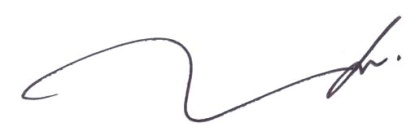 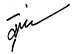 (นายมุนี   อุไรรัมย์)	                      ประธานกรรมการบริหารกองทุนหลักประกันสุขภาพ	                                 องค์การบริหารส่วนตำบลเมืองยาง	